Μαθηματικά Α’ Δημοτικού                                           Όνομα:…………………….…………..Ημερομηνία: …………………………….Κεφάλαιο 11ο: Οι αριθμοί από το 6 μέχρι το 10 (||)Γράφω τους αριθμούς.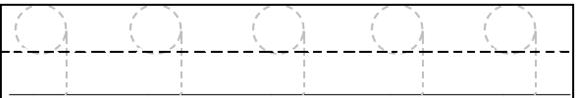 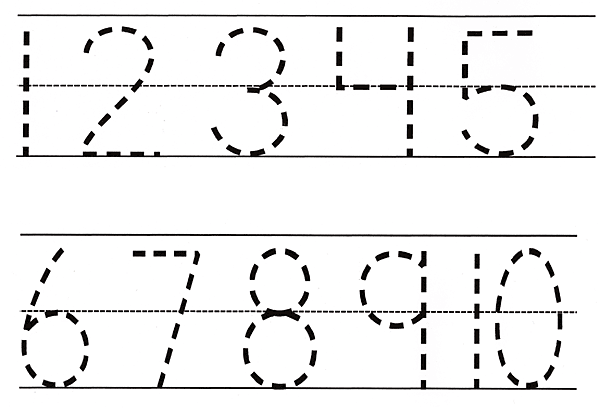 Ενώνω με την σειρά τους αριθμούς για να σχηματιστεί η εικόνα.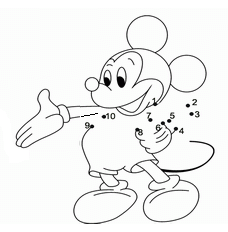 Συμπληρώνω τους αριθμούς που λείπουν.Γράφω στο κουτάκι τον αριθμό που δείχνει πόσο κάνουν όλα μαζί τα κέρματα.2510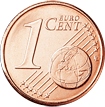 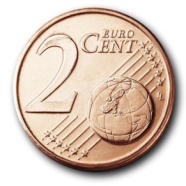 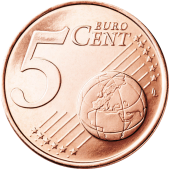 